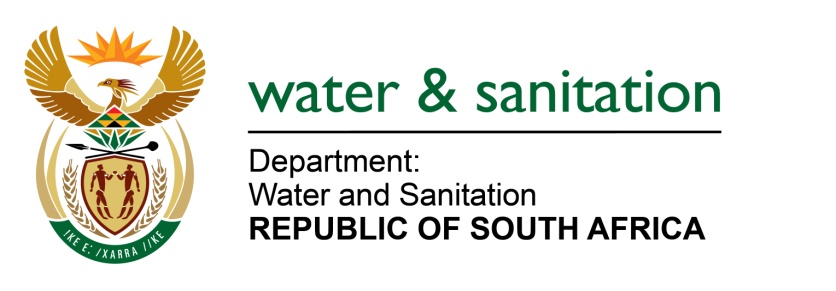 NATIONAL ASSEMBLYFOR WRITTEN REPLYQUESTION NO 3197DATE OF PUBLICATION IN INTERNAL QUESTION PAPER:  20 OCTOBER 2017(INTERNAL QUESTION PAPER NO. 37)3197.	Ms M S Khawula (EFF) to ask the Minister of Water and Sanitation:With reference to her reply to question 1987 on 9 October 2017, how many litres of water are lost annually due to water leaks in each metropolitan municipality in each province?												NW3521E---00O00---REPLY:Refer to the table below for the litres of water lost annually due to water leaks in each metropolitan municipality.---00O00---ProvinceMetropolitan MunicipalityVolume of water lost (Mega Litres/Annum)Volume of water lost (Litres/Annum)Western CapeCity of Cape Town42 17742 177 000 000Eastern CapeNelson Mandela Bay 40 09340 093 000 000Eastern CapeBuffalo City21 30721 307 000 000Gauteng City of Johannesburg107 006107 006 000 000Gauteng City of Tshwane70 42370 423 000 000Gauteng Ekurhuleni 59 32159 321 000 000Free StateMangaung9 9699 969 000 000KwaZulu-NataleThekwini93 68093 680 000 000Total443 976443 976 000 000